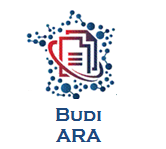 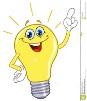 A renvoyer avec le CV du candidat par mail à l’adresse mail de la SIAE, ainsi qu’à l’adresse suivante: insertionvoiron.38044@pole-emploi.frJoindre copie de pièce d’identité, de la carte vitale ou attestation de SSL’éligibilité à l’IAE sera vérifiée lors de chaque positionnement.CANDIDATNom :						Prénom :		Adresse :                                                              Code Postal – Ville :Tél :						        Courriel :Date de naissance : 					Lieu de naissance : Date : 			 (La prescription est valable 3 mois)Nom du Conseiller prescripteur : Organisme Prescripteur : Mail :						Téléphone : ELEMENTS DE PRESCRIPTION – Joindre un CVParcours du candidat (informations complémentaires du cv) :  Projet professionnel exprimé par le candidat : Projet professionnel validé par le référent :  OUI  			 NONExpérience ou compétences au regard du projet professionnel Atouts, points d’appui :					Difficultés repérées : 			 Motivation							 Pas ou peu d’expérience pro	 Conscience des points à travailler 				 peu ou pas de qualification Pas de problème physique					 Difficultés sociales (logement…) Disponibilité						 Langue Française	 Compétences en lien avec le poste				Objectifs de la prescriptionAppui Social	 Lutter contre l’isolement	 Travailler sur la confiance 	 Travailler sur l’autonomieStructures cibles (possibilité de positionner sur plusieurs SIAE)Numéro(s) d’offre(s) Pôle Emploi :  Quartier Prioritaire de la ville :  OUI	 NON	Situation familiale :  Marié (e) ou vie maritale         célibataire          séparé(e)Nombre d’enfants à charge :      			Contrainte horaires :      Inscription Pôle Emploi :  OUI	 NON	N° identifiant Pôle emploi :      Durée d’inscription :  - 12 mois      12 à 24 mois      + 24 moisPermis B :  OUI 	 NON     Pratique de la conduite :  Régulière   Occasionnelle     Ne pratique pas Moyen de locomotion :  Voiture    Moto    Vélo    Transports en commun    AucunCompréhension orale du français :  OUI 	 NON     Lecture du français :  OUI 	 NON     Ecriture du français :  OUI  NON   	 Informations complémentaires :      Autonomie numérique :  A l’aise avec Internet	  Peut se débrouiller pour sa recherche d’emploi	 Pas autonome Sait utiliser un traitement de texte		 Sait utiliser un tableurBénéficiaire de l’Obligation d’emploi :  oui		 nonRevenus :  RSA socle	 ASS	 AAH      A.R.E          Aucun          Autre :      	     Demande en cours : type d’allocation      Si RSA, type de parcours :  Pôle Emploi (droit commun)	 PER	 PSSI  Accompagnement actuel :  PLIE	 Mission Locale	 RSA		 Acco Glo		 Pôle Emploi			        Ne sait pas			 Garantie jeune ?  La personne bénéficie-t-elle actuellement d’un agrément ? 	 OUI	 NON	 NE SAIT PASSi oui numéro de l’agrément :      A-t-elle bénéficié d’un agrément dans le passé? 		 OUI	 NON	 NE SAIT PASSignature du candidat :Structure IAE :Poste :Structure IAE :Poste :Structure IAE :Poste :